Progression classe de seconde(semaines du 30 mars au 5 avril et du 20 au 26)(version 1.03 : 2 avril 2020) Nouveau chapitre : fonctions de référenceOn étudiera quelques fonctions ayant des comportements très caractéristiques.La première d’entre elles a déjà été évoquée à différentes reprises en classe, c’est un classique, c’est la fonction carré. Fonction carréDéfinitionLa fonction carré f est définie sur ℝ par .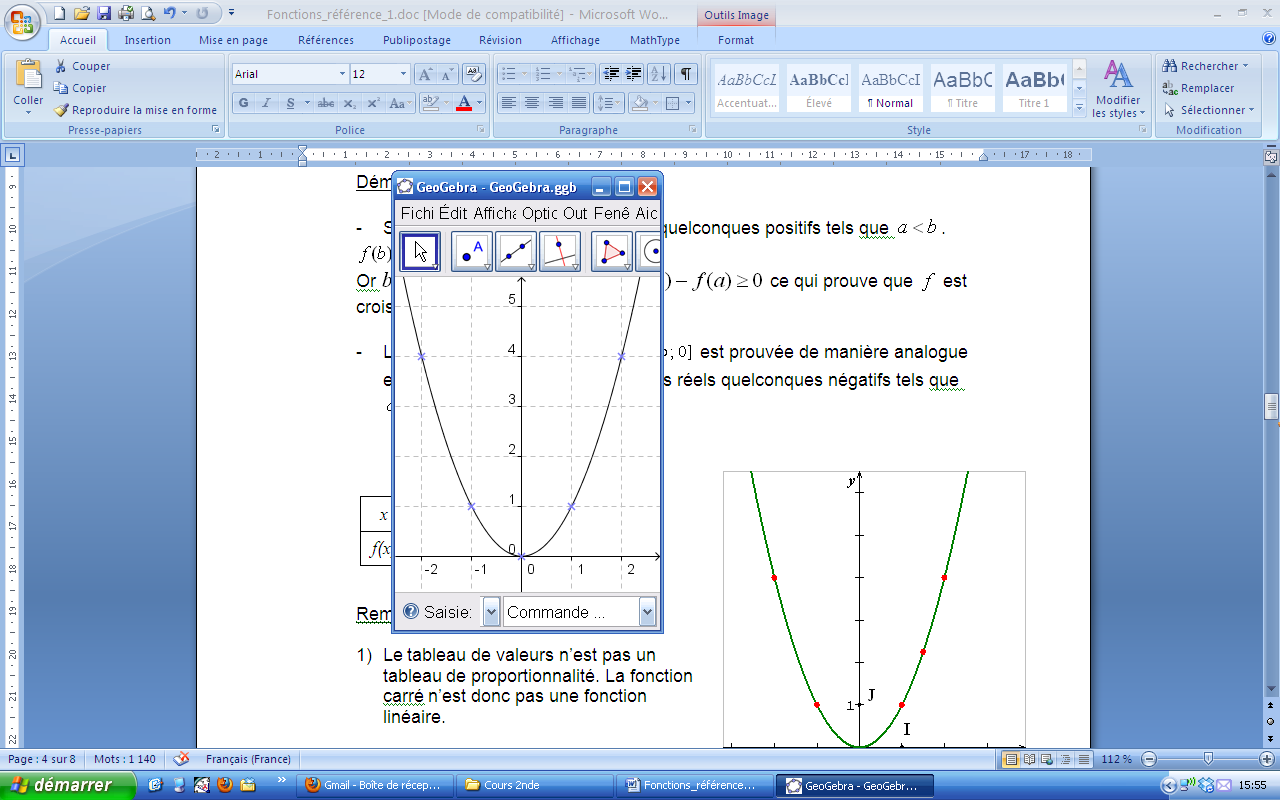 Représentation graphiqueRemarques :Le tableau de valeurs n’est pas un tableau de proportionnalité. La fonction carré n’est donc pas une fonction linéaire.Dans un repère (O, I, J), la courbe d’équation  de la fonction carré est appelée une parabole de sommet O.Dans un repère orthogonal, la courbe d’équation  de la fonction carré est symétrique par rapport à l’axe des ordonnées.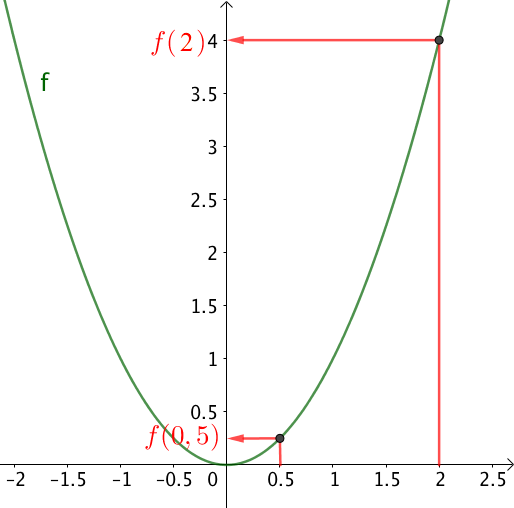 Méthode : Comparer des images Vidéo https://youtu.be/-d3fE8d0YOc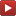 On a représenté graphiquement la fonction carré f dans un repère. 1) a) Comparer graphiquement les nombres f(0,5) et f(2).    b) Même question avec f(–1,5) et f(–1).2) Vérifier par calcul le résultat de la question 1b.a) En traçant les images de 0,5 et de 2 par la fonction f, on constate que .b) En traçant les images de –1,5 et de –1 par la fonction f, on constate que 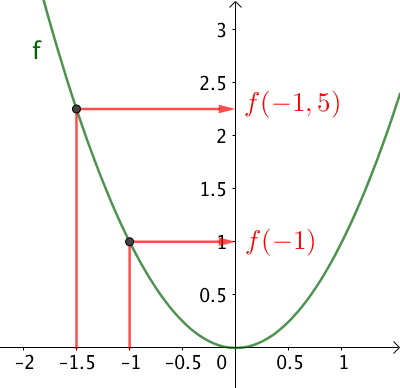 .2) On a . Ainsi : .On en déduit que .Résolution de On remarquera que si ,  n’a pas de solution, les nombres négatifs n’ont pas d’antécédent par la fonction carré.  Si ,  aura deux antécédents :  et Le cas où  est nul est particulier  donc il n’y aura qu’un antécédent (compté deux fois)Entrainement 1 :Après avoir regardé les deux premières questions corrigées de l’exercice capacité 2 P223 faire les exercices Exercices 5 et 6 P223Pour le vrai ou faux 83P235 : pour prouver qu’une propriété est fausse, il suffit de trouver un contre-exemple. Pour prouver qu’une implication de la forme « Si A alors B » est fausse, il suffit de trouver un exemple on l’on a A sans avoir BFonction inverseDéfinitionLa fonction inverse f est définie sur ℝ\ par  .Remarques : 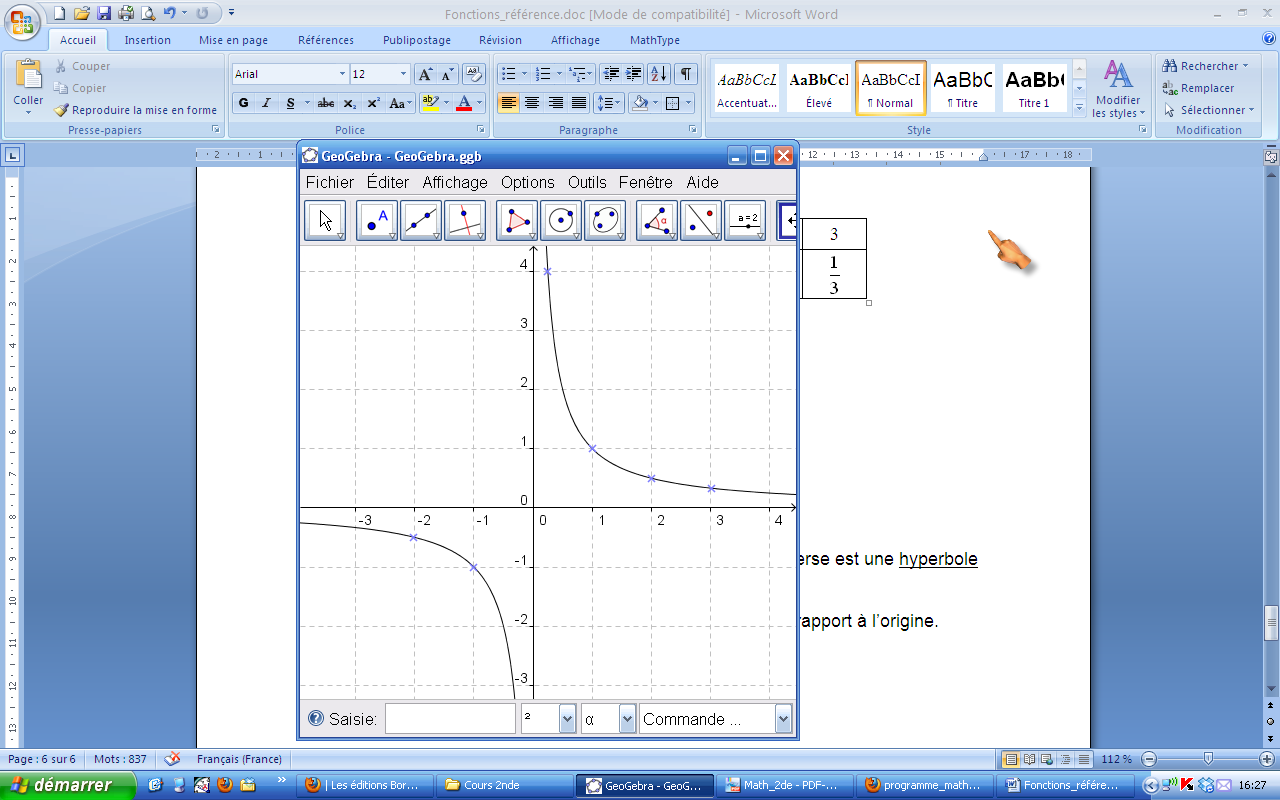 ℝ \ désigne l’ensemble des nombres réels sauf 0, c'est-à-dire ] – ; 0 [ U ] 0 ; + [. On peut aussi noter cet ensemble ℝ*.La fonction inverse n’est pas définie en 0.Représentation graphiqueRemarques :Dans un repère (O, I, J), la courbe d’équation    de la fonction inverse est une hyperbole de centre O.La courbe d’équation   de la fonction inverse est symétrique par rapport à l’origine.Entrainement Exercice 7P223Pour répondre facilement à cet exercice il faut avoir une hyperbole sous les yeux et une règle pour tracer des droites horizontales.Exercice 86P235Heure 2 Fonction racine carréeDéfinitionDéfinition : La fonction racine carrée est la fonction f définie sur  par.Représentation graphique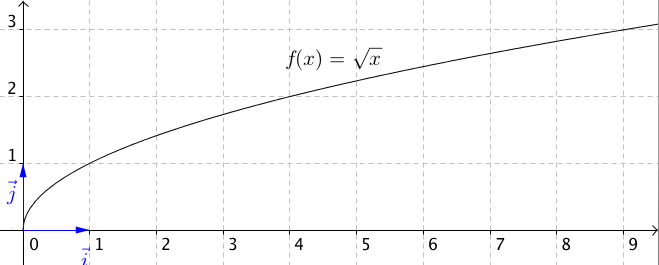 Remarque : La fonction racine carrée n’est pas définie pour des valeurs négatives.Entrainement :Exercice 9P223Bonus 58P233Fonction cubeDéfinition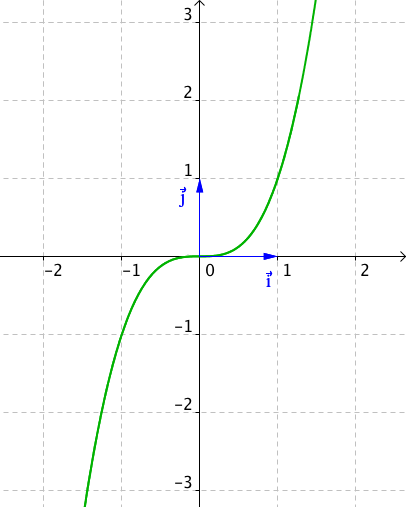 Définition : La fonction cube est la fonction f définie sur  par .Représentation graphiqueRemarque : Dans un repère orthogonal, la courbe d’équation  de la fonction cube est symétrique par rapport au centre du repère.Entrainement 8P223Comparaison d’imagesEn interprétant les courbes des fonctions de référence on va pouvoir comparer les images de différents nombres par ces fonctions.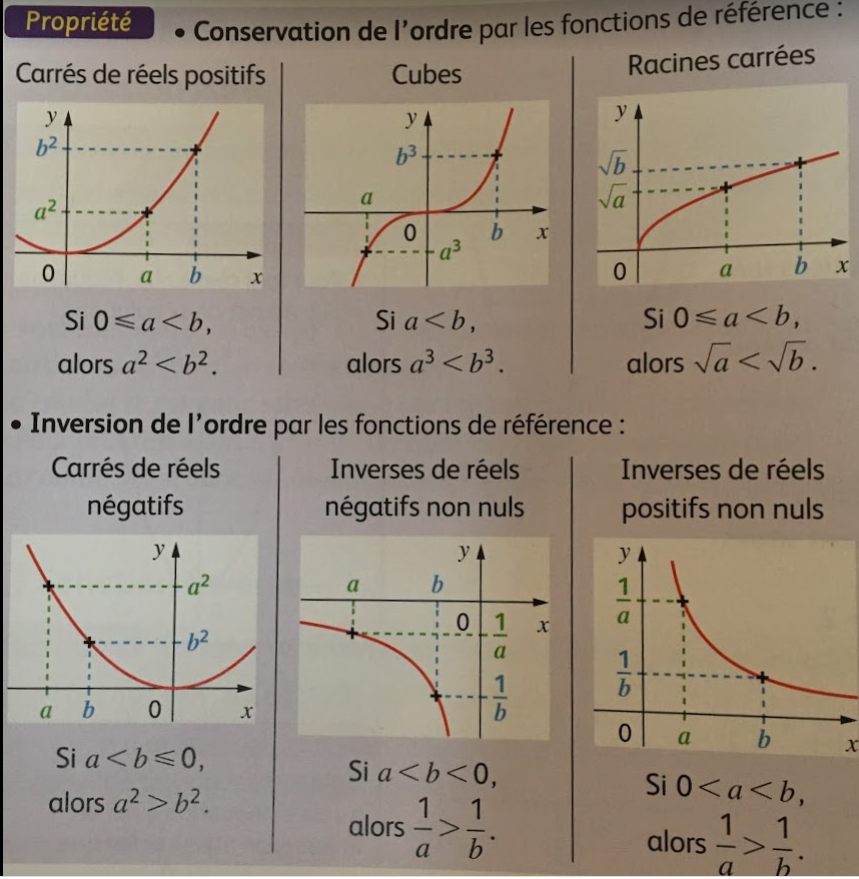 Mettre en application ce tableau pour faire les exercices 60 à 63 P233Positions relatives des courbes d’équations :  ,  et   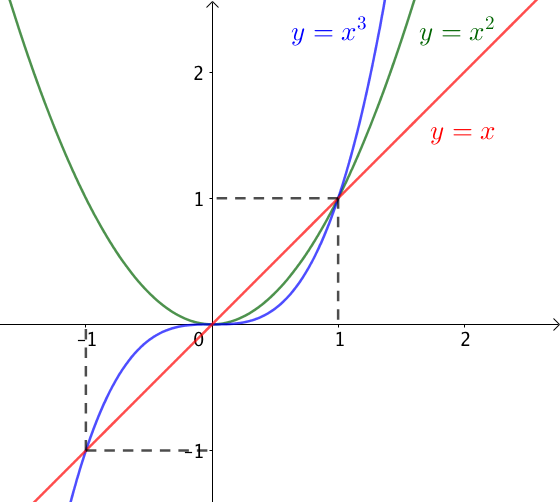 Pour des valeurs positives de x, on a : Si  : La courbe d’équation  se trouve au-dessus de la courbe d’équation  qui se trouve elle-même au-dessus de la courbe d’équation .Si  : L’ordre précédent est inversé.Démonstration au programme : Vidéo https://youtu.be/op54acayjIQ 1er cas : si  :- Pour étudier les positions relatives des courbes d’équations  et , il suffit d’étudier le signe de .Or,  car .Donc, la courbe d’équation  se trouve au-dessus de la courbe d’équation .- Pour étudier les positions relatives des courbes d’équations   et , il suffit d’étudier le signe de .Or,  car .Donc la courbe d’équation  se trouve au-dessus de la courbe d’équation .2e cas : si   :- Dans ce cas,  car  et .Donc, la courbe d’équation  se trouve en dessous de la courbe d’équation .- Et,  car .Donc la courbe d’équation  se trouve en dessous de la courbe d’équation .Pour l’heure 3 Exercices 50 et 51 P 232Heure 3La correction des Exercices 50 et 51 P 232 sera faite une autre foisOn va se concentrer sur le nouveau chapitreSTATISTIQUES DESCRIPTIVESCaractéristiques de position d’une série statistique (Rappels)Série statistiqueVoici les séries de notes obtenues par 3 élèves :Jérôme : 4 ; 6 ; 18 ; 7 ; 17 ; 12 ; 12 ; 18		Julie :	15; 9; 14; 13; 10 ; 12 ; 12 ; 11 ; 10Bertrand : 13 ; 13 ; 12 ; 10 ; 12 ; 3 ; 14 ; 12 ; 14 ; 15MoyenneMéthode : Calculer une moyenneCalculer la moyenne pour chaque série de notes de Jérôme, de Bertrand et de Julie.M(Jérôme) = (4 + 6 + 18 + 7 + 17 + 12 + 12 + 18) : 8 ≈ 11,8M(Bertrand) = (13 + 13 + 12 + 10 + 12 + 3 + 14 + 12 + 14 + 15) : 10 = 11,8M(Julie) = (15 + 9 +14 + 13 + 10 + 12 + 12 + 11 + 10) : 9 ≈ 11,8La moyenne est une caractéristique de position.MédianeMéthode : Calculer une médianeCalculer la médiane pour chaque série de notes de Jérôme, de Bertrand et de Julie.Pour déterminer les notes médianes, il faut ordonner les séries. La médiane partage l’effectif en deux.Jérôme :		4	6	7	12	12	17	18	18					4 données			4 données					m(Jérôme) = 12Bertrand : 		3	10	12	12	12	13	13	14	14	15	 			5 données				      5 données					m(Bertrand) = (12 + 13) : 2 = 12,5Julie :		9	10	10	11	12	12	13	14	15			4 données				4 données					m(Julie) = 12Définition : La médiane m est une valeur telle que la moitié au moins de l’effectif ait des valeurs inférieures ou égales à m, l’autre moitié des valeurs supérieures ou égales à m.La médiane est une caractéristique de position.Méthode pour déterminer la médiane d’une sérieExemples1)Données discrètes "en vrac"    10, 7, 12, 18, 16, 15, 5, 11, 11, 20, 15, 11, 18, 14Ordonnons la série par ordre croissant : 5, 7, 10, 11, 11, 11, 12, 14, 15, 15, 16, 18, 18, 20Il y a 14 termes or   = 7,5.La médiane est donc la demi somme des 7ème et 8ème termes :   méd =  = 132) voici la série des tailles des élèves de 2nde5 en cm :174 – 160 – 161 – 166 – 177 – 172 – 157 – 175 – 162 – 169 – 160 – 165 – 170 – 152 – 168 – 156 – 163 – 167 – 169 – 158 – 164 – 151 – 162 – 166 – 156 – 165 – 179 Regrouper cette série de tailles par classes de longueur 5 cm et calculer les fréquences arrondies au centième :L’effectif total est ….3)Pour savoir comment gérer la ligne d’effectifs cumulés : https://www.youtube.com/watch?v=zJ625zpPTds Pour savoir quoi mettre dans la colonne de la valeur 4, par exemple, je dois me demander combient y a-t-il d’éléments ayant une valeur inférieure ou égale à 4. La réponse est les 19 ayant 4, auquels je dois ajouter les effectifs associés à toutes les valeurs plus petites que 4, c’est-à-dire les 25 ayant pour valeur 3, les 11 ayant pour valeur 2  et les 6 ayant pour valeur 1 ainsi notre effectif cumulé associé à la valeur 4 sera : .Avec un tableau d'effectifsL'effectif total est de 81 or   = 41.		La médiane est donc le 41ème terme : méd = 34)Avec des données réparties par classes48% des valeurs sont strictement inférieures à 4Et 93% des valeurs sont strictement inférieures à 6La classe médiane est donc la classe  [4 ; 6[On peut donc en déduire l'encadrement suivant  4  méd < 6Application Déterminer la moyenne et la médiane des séries suivantes :Série 1 Série 2Série 3On s’intéresse aux deux classes de secondes Les notes de la seconde 4 au DS1 de mathématiques sont : 3,5 ;5 ;5 ;8 ;11 ;11,5 ;12 ;12,5 ;12,5 ;14 ;14 ;15 ;15,5 ;16 ;16,5 ;16,5 ;17 ;17 ;17,5 ;18,5 ;19 ;19 ;20Les notes de la seconde 14 au DS1 de mathématiques sont :3,5 ;10,5 ;11,5 ;11,5 ;12,5 ;12,5 ;13 ;14,5 ;14,5 ;14,5 ;15 ;15 ;15,5 ;16 ;17 ;17 ;17,5 ;18 ;18 ;18,5 ;19 ;19 ;19 ;19 ;19 ;19,5 ;20 ;20 ;20 ;20 ;20 ;20 ;201) Déterminer pour chaque classe l’effectif, moyenne, médiane, Q1, Q3, étendue2) Calculer la moyenne de tous les élèves secondesSérie 4Complétez le tableau et s’en servir pour déterminer l’étendue, la moyenne, la classe modale (utiliser google pour trouver une définition de ce terme)  et déterminer dans quelle classe se situe la médiane.Si vous connaissez la méthode du polygone des effectifs (ou fréquences) cumulées croissantes, donner une approximation de la médiane. Dans le cas contraire aller sur une vidéo explicative : https://www.youtube.com/watch?v=1_8UWd2lFisSi vous savez comment faire un histogramme , dessinez un qui représentera les données du tableau.Série 5Déterminer moyenne et médiane de la sérieExercices à finir pour l’heure 4Correction en fin de documentHeure 4Cours : indicateurs de dispersionCaractéristiques de dispersion d’une série statistiqueÉtendue (Rappel)Définition : L’étendue d’une série statistique est la différence entre la plus grande valeur et la plus petite valeur de la série.Méthode : Calculer une étendueCalculer l’étendue pour chaque série de notes de Jérôme, de Bertrand et de Julie.E(Jérôme) = 18 – 4 =14		E(Bertrand) = 15 – 10 = 5							On considère que 10 est la plus petite valeur					car « 3 » est négligeable dans la série de Bertrand.					On dit qu’on a élagué la série.E(Julie) = 15 – 9 = 6L’étendue est une caractéristique de dispersion.Quartiles, écart interquartileDéfinitions : Le premier quartile est la plus petite valeur de la série telle qu'au moins 25 % des autres valeurs de la série sont inférieures ou égales à cette valeur.Le troisième quartile est la plus petite valeur de la série telle qu'au moins 75 % des autres valeurs de la série sont inférieures ou égales à cette valeur.Définition : L'écart interquartile d'une série statistique de premier quartile Q1 et de troisième quartile Q3 est égal à la différence Q3 - Q1.Remarque : L'écart interquartile d'une série mesure la dispersion autour de la médiane. Il contient au moins 50% des valeurs de la série.L'écart interquartile n'est pas influencé par les valeurs extrêmes de la série.Méthode : Calculer les quartilesCalculer les quartiles pour chaque série de notes de Jérôme, de Bertrand et de Julie.Pour déterminer les quartiles, il faut ordonner les séries.Le premier quartile est la donnée de la série se trouvant au quart de l’effectif.Le troisième quartile est la donnée de la série se trouvant au trois-quarts de l’effectif.Jérôme :		4	6	7	12	12	17	18	18	 x 8 = 2, le premier quartile est la 2e donnée de la série ordonnée. x 8 = 6, le troisième quartile est la 6e donnée de la série ordonnée.		Q1(Jérôme)  = 6		Q3(Jérôme) = 17		L’écart interquartile est égal à EQ(Jérôme) = Q3(Jérôme) – Q1(Jérôme) = 17 – 6 = 11Bertrand : 		3	10	12	12	12	13	13	14	14	15		 x 10 = 2.5, le premier quartile est la 3e donnée de la série ordonnée. x 10 = 7.5, le troisième quartile est la 8e donnée de la série ordonnée.		Q1(Bertrand)  = 12		Q3(Bertrand) = 14		L’écart interquartile est égal à EQ(Bertrand) = Q3(Bertrand) – Q1(Bertrand) = 14 – 12 = 2Julie :		9	10	10	11	12	12	13	14	15		 x 9 = 2.25, le premier quartile est la 3e donnée de la série ordonnée. x 9 = 6.75, le troisième quartile est la 7e donnée de la série ordonnée.		Q1(Julie)  = 10		Q3(Julie) = 13	L’écart interquartile est égal à EQ(Julie) = Q3(Julie) – Q1(Julie) = 13 – 10 = 3	Les quartiles sont des caractéristiques de dispersion.InterprétationsM(Jérôme) = 11,8  	m(Jérôme) = 12		E(Jérôme) = 14		Q1(Jérôme)  = 6			Q3(Jérôme) = 17	EQ(Jérôme) = 11M(Bertrand) = 11,8 	m(Bertrand) = 12,5	E(Bertrand) = 5		Q1(Bertrand)  = 12		Q3(Bertrand) = 14	EQ(Bertrand) = 2M(Julie) ≈ 11,8 	m(Julie) = 12 		E(Julie) = 6		Q1(Julie)  = 10				Q3(Julie) = 13		EQ(Julie) = 3Les moyennes sont environ égales et pourtant les notes ne se répartissent pas de la même manière autour de cette caractéristique de position. Les étendues sont très différentes.Dire que Jérôme à une médiane égale à 12 signifie que Jérôme a obtenu autant de notes au-dessus de 12 que de notes en-dessous de 12.Dire que le premier quartile de Bertrand est égal à 12 signifie qu’au moins un quart des notes de Bertrand sont inférieures à 12.Dire que le troisième quartile de Julie est égal à 13 signifie qu’au moins trois quarts des notes de Julie sont inférieurs à 13.L’écart interquartile de Jérôme est égal à 11 signifie qu’au moins 50% des notes de Jérôme sont comprises entre 6 et 17 (les quartiles).ApplicationsExercice 1	Déterminer .Donnez l’écart type, l’étendue et l’écart interquartileExercice 2Déterminer la classe médianeDéterminer la moyenne.Tracer le polygone des effectifs cumulés.En supposant que les éléments sont répartis de manière régulière dans chaque classe, déterminer graphiquement la médiane et les deux quartiles.Exercice 3Donner médiane et quartiles de la série ci-dessous :Exercice 4Compléter le tableau et à l’aide d’un polygone de fréquences cumulées donner la médiane et les quartilesRetour sur le coursTout particulièrement sur les histogrammes On reprend un exercice début de chapitre :Cas de pondération d’une série statistiqueSérie statistiqueTailles des élèves de 2nde5 en cm :174 – 160 – 161 – 166 – 177 – 172 – 157 – 175 – 162 – 169 – 160 – 165 – 170 – 152 – 168 – 156 – 163 – 167 – 169 – 158 – 164 – 151 – 162 – 166 – 156 – 165 – 179 Regroupement par classeRegrouper cette série de tailles par classes de longueur 5 cm et calculer les fréquences arrondies au centième :L’effectif total est 27.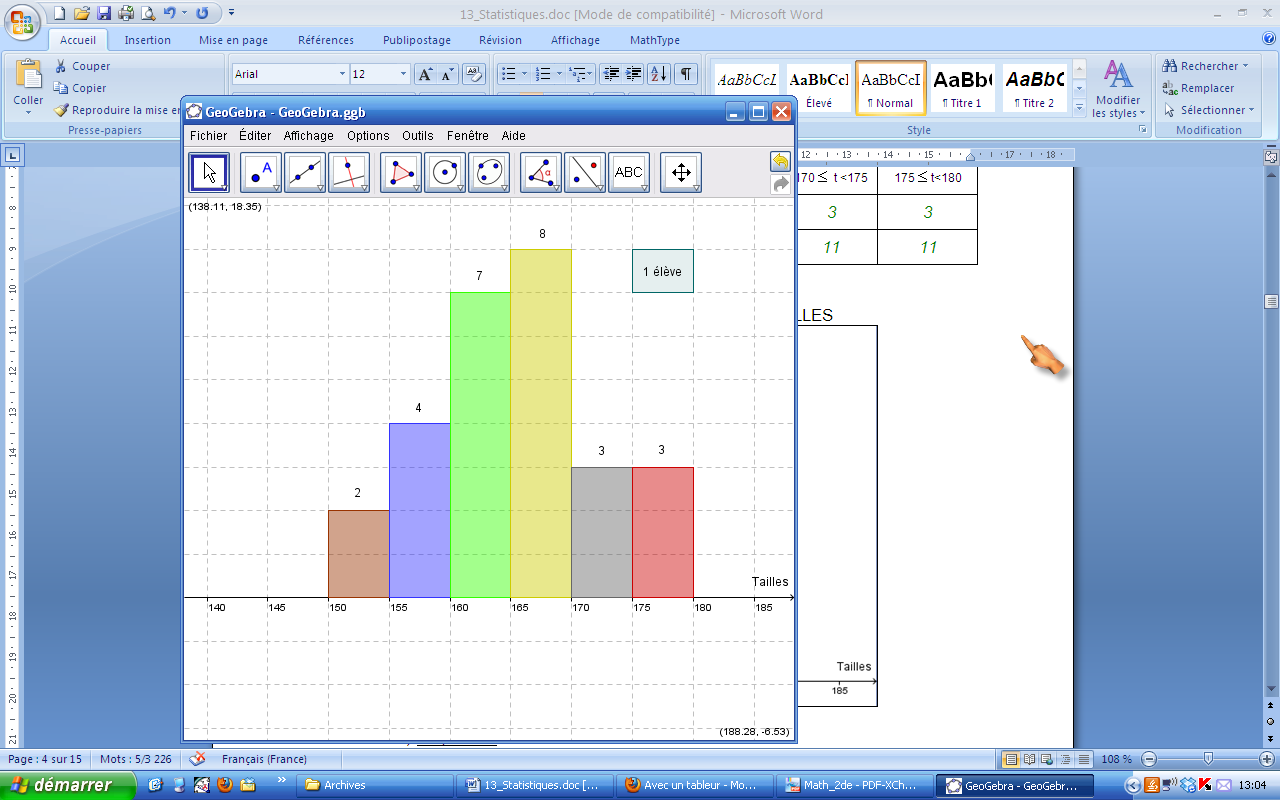 HISTOGRAMME DES EFFECTIFS DES TAILLESRemarque :Dans un histogramme, l’aire des rectangles est proportionnelle à l’effectif (ou à la fréquence). Ainsi, dans l’exemple, en regroupant les deux premières classes, on obtiendrait la représentation suivante :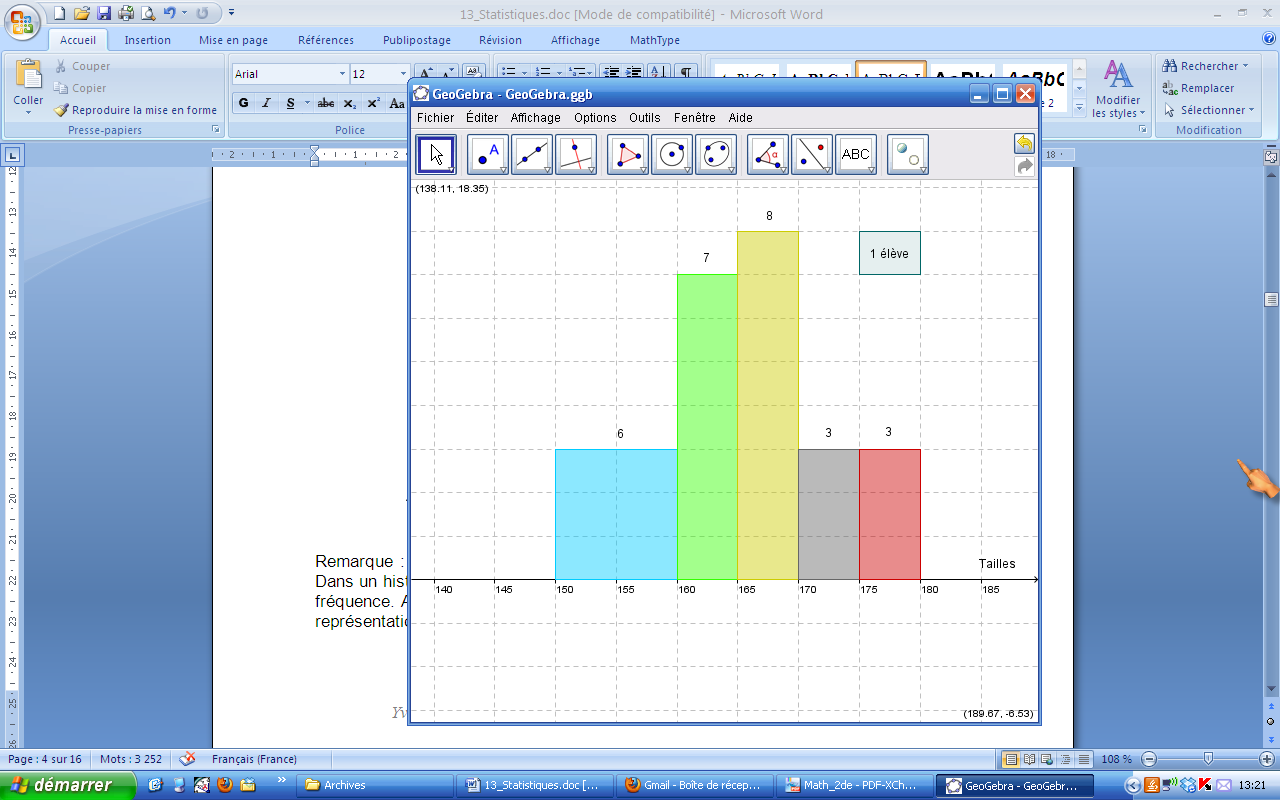 Moyenne pondéréeIl s’agit d’un calcul de moyenne pondéré car des effectifs différents ni sont associés à chaque valeur xi.Définition : La moyenne d’une série statistique dont les valeurs sont x1, x2 , …, xk et les effectifs correspondants n1, n2, …, nk est notée   et est égale à   ..Ainsi dans l’exemple : = (2 x 152  + 4 x 157 + 7 x 162 + 8 x 167 + 3 x 172 + 3 x 177) : 27 = 4449 : 27        164,8 cmRemarque : Calcul de la moyenne exacte(174 + 160 + 161 + 166 + 177 + 172 + 157+ 175 + 162 + 169 + 160 + 165 + 170 + 152 + 168 + 156 + 163 + 167+ 169 + 158 + 164 + 151 + 162 + 166+ 156 + 165 + 179) : 27 = 4444 : 27   164,6 cmLa méthode de calcul de moyenne en centrant les classes est très fiable (ici : 2 mm d’erreur)Entrainement Exercice 5Dessiner l’histogramme associé à la série ci-contreCorrection des exercicesHeure 15P223 or  	 donc l’équation a deux solutions  et    or  donc l’équation n’aura pas de solution     donc l’équation aura une solution double : 0    or  donc l’équation a deux solutions  et .  ainsi  Ou  ou    ou    or  donc  ou  ainsi 6P223Résolvons  , on obtient facilement  ou , grâce à notre connaissance de la forme de la courbe de la fonction carré on peut en déduire que   quand on est situé entre les racines autrement dit Version 1 : comme  l’équation  n’a pas de solution et vu la forme de la courbe on sait que  est toujours positive donc toujours supérieure strictement à  on aura donc jamais  donc Version 2 : les solutions seront donc les points de la courbe représentative de la fonction carrée étant sous la droite d’équation  comme il n’y en a pas on aura    il se trouve que  donc  aura deux solutions -3 et 3 , et donc les solutions recherchées à notre inéquation de départ sont les abscisses associés aux points de la courbe de la fonction carré au-dessus de l’horizontale d’équation , ce qui correspond aux points tels que  ou     les solutions recherchées sont les abscisses des points de la courbe de la fonction carré étant au-dessus de la droite d’équation  , ce qui correspond aux points dont l’abscisse vérifie :  et  ainsi    un carré n’étant jamais négatif cette inéquation n’aura pas de solution :      les solutions de cette inéquation sont les abscisses des points de la courbe représentative de la fonction carré étant sur ou audessus de la droite d’équation  autrement dit tels que  ou  ainsi  Exercice 83P235C’est faux : contre exemple si  alors on a  sans avoir C’est faux : contre-exemple si  alors  donc on n’a pas  alors que C’est faux : si  alors j’ai bien  sans pour autant avoir Si  alors en multipliant par  on aura  or  donc on aura : C’est faux : contre-exemple en prenant  j’ai bien  sans avoir Exercice 7P223Pour répondre facilement à cet exercice il faut avoir une hyperbole sous les yeux et une règle pour tracer des droites horizontales. a pour solution l’abscisse du point d’intersection entre l’hyperbole d’équation  et la droite d’équation . (ça ne nous avance pas des masses). Sur  on aura     a pour solutions l’abscisse des points de l’hyperbole d’équation  strictement sous la droite d’équation  or Sur  on aura   ainsi les solutions seront les valeurs négatives supérieure strictement à  : a pour solutions l’abscisse des points de l’hyperbole d’équation  sur ou sous la droite d’équation  or Sur  on aura   ainsi les solutions seront les valeurs négatives et les positives supérieures à    Exercice 86P235Vraie : C’est ma règle des signes dans un produit ou dans un quotient, un nombre strictement positif divisé par un strictement négatif c’est strictement négatif.Vraie : IdemFausse : Si  alors sur  on aura :  équation qui a deux solutions  et . Donc 1 n’est pas la seule solution, ainsi la proposition est fausse.Vraie : Si  alors  et donc  Faux : si  alors  or 2 n’est pas dans Exercice 87P236 l’image de 1 c’est 1. l’image de 4 c’est 1,75.C’est la dernière :        c’est impossible, il n’y a donc pas de solutionExercice 88P236On sait que si  alors  et  il nous suffit de lire les valeurs de  ou de pour en déduire la valeur de  associée à la fonction considérée. ,  et  (c’est-à-dire que ) Heure 2Exercice 9P223Les solutions de  sont les abscisses des points de la courbe de la fonction racine qui sont aussi strictement au-dessus de la droite d’équation . Elles vérifient . Ainsi  Les solutions de  sont les abscisses des points de la courbe de la fonction racine qui sont aussi en-dessous de la droite d’équation . Elles vérifient . Ainsi Les solutions de  sont les abscisses des points de la courbe de la fonction racine qui sont aussi strictement en-dessous de la droite d’équation . Elles vérifient . Ainsi Bonus 58P233Correction expresse : juste la conclusion. Pour la justification suivre le modèle proposé pour l’exercice 9P223.  			(une racine carrée est toujours positive)Entrainement 8P223La solution est l’abscisse du point d’intersection entre la courbe de la fonction cube et de la droite d’équation .Les solutions sont les abscisses des points sur la courbe de la fonction cube étant strictement au-dessus de la droite d’équation Les solutions sont les abscisses des points sur la courbe de la fonction cube étant sous la droite d’équation Exercice 60P233On sait que  donc d’après le tableau 			A<BOn sait que  donc d’après le tableau 		A>B3 et -3 sont de part et d’autre de 0 donc on ne peut utiliser le tableau, par contre on sait que deux nombres opposés ont le même carré ainsi A=B. c’est l’opposé du carré de 6 et  est positif c’est le carré de l’opposé ainsi .Exercice 61P233 donc l’après le tableau   donc l’après le tableau  ainsi  donc   donc .Exercice 62P233  1.a.  donc quand on utilise la fonction inverse on aura  c’est-à-dire b. si on retranche 2 dans tous les membres on obtient :   2.a.b.63P2331.a.Les aires des carrés de côté   et 2 sont respectivement  et  or  donc d’après le tableau du cours .b.Aire du disque :  On sait que  donc d’après ce que l’on sait sur la fonction carrée on aura : multiplier par  ne change pas l’ordre car Ainsi  et donc le disque ayant la plus grande aire est le second Heure 3Série 1A la main : Recherche de la médiane :  je regarde donc la 18ème valeur c’est 19Série 2A la main : Recherche de la médiane :  je regarde donc la 238ème valeur c’est 75Série 31) seconde 4 	23 élèves,  moyenne 13,76086957; 				 la note de rang 6 est : 11,5 donc Q1 = 11,5			  la médiane est de 15  la note de rang 18 est : 17 donc Q3 = 17		Etendue : 20 – 3,5 = 16,5Seconde 14 	33 élèves,  moyenne 16,37878788 ; 				(33+1)/2 = 17 la médiane est de 17,5  la note de rang 9 est : 14,5 donc Q1 = 14,5  la note de rang 26 est : 14,5 donc Q3 = 19,5Etendue : 20 – 3,5 = 16,52)  Série 3En traçant la courbe des effectifs cumulés croissants, on peut avoir une approximation de la médiane. Il suffit de chercher la durée telle que l’effectif soit égal à la moitié de l’effectif total. Ici on peut voir que la médiane devrait être d’à peu près 1480, mais ce n’est qu’une approximation (et grossière avec ça, vu l’épaisseur des traits)Pour la moyenne j’ai utilisé la formule : Médiane :L’effectif total est 220, .La médiane sera donc la moyenne entre les valeurs n°110 et n°111 Ces deux valeurs sont dans la catégorie [1400 ;1500[ donc leur moyenne le sera aussi et donc la médiane est dans la classe Etendue : 2100-1000 = 1100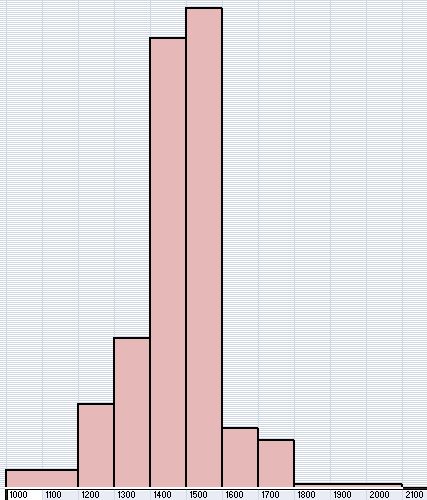 Classe modale : c’est [1500 ;1600[ car cette classe a le plus grand effectif.Remarque : pour que l’histogramme ai un sens il faut garder en tête que contrairement au diagramme en bâton, ce n’est pas la hauteur qui est proportionnelle à l’effectif (ou à la fréquence) , c’est l’aire qui est proportionnelle.et ici il faut être bien vigilant car toutes les barres n’ont pas la largeur. J’ai pris trois petits rectangles (dimensions : 100h et une unité) pour une personne.Pour la première classe j’ai 6 personnes donc 18 rectangles, mais la largeur est de deux centaines, donc la hauteur sera de neuf.  Pour la seconde classe j’ai 14 personnes donc 42 rectangles, la largeur sera d’une centaine donc la hauteur sera de 42 unités.Série 41a)  b) pour la médiane :  l’effectif total est 40, cherchons le rang de la médiane la médiane sera donc la moyenne entre la 20ème et la 21ème valeursil se trouve qu’elles valent toutes les deux 7 ainsi la médiane sera heure 4Exercice 1		étendue=20-6=14	Ecart interquartile = 17-12=5Exercice 2Déterminer la classe médiane la 19ème valeur étant dans la classe [15 ;17[ celle-ci sera la classe médiane.Tracer le polygone des effectifs cumulés.En supposant que les éléments sont répartis de manière régulière dans chaque classe, déterminer graphiquement la médiane et les deux quartiles.Exercice 3 donc  je considère les truffes 50 et 51 elles ont pour masse 16,5g donc :  et  donc les premiers et troisièmes quartiles sont donnés par les masses des truffes numéro 25 et 75 c’est-à-dire 16 et 17. Donc  et  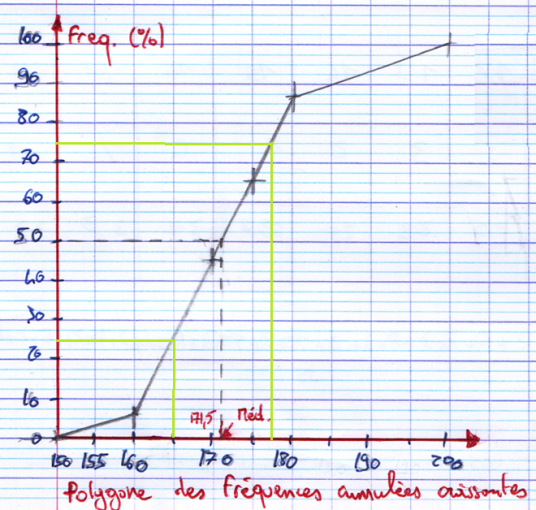 Exercice 4a) Pour trouver la médiane je peux assimiler chaque demi carreau à un individu et donc en considérant qu’il y a en tout 63 individus, la classe du  sera la classe médiane. Ici le 32ème demi carreau est dans la classe  ça sera donc la classe médiane. b) pour trouver une approximation de la médiane je vais utiliser un polygone de fréquences cumulées croissantes, et l’on trouve une médiane d’environ 171,5 et des quartiles  et  valant environ  et 177,5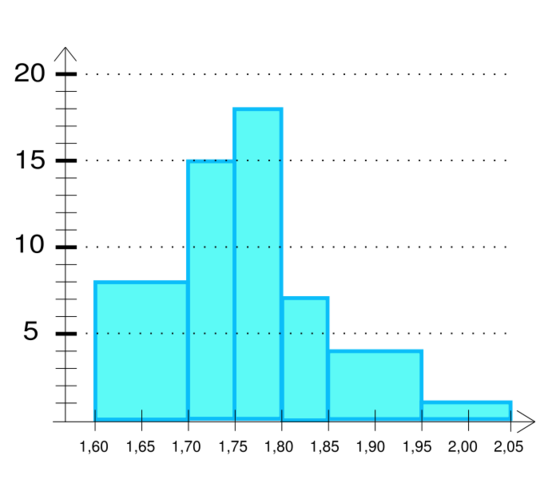 Exercice 5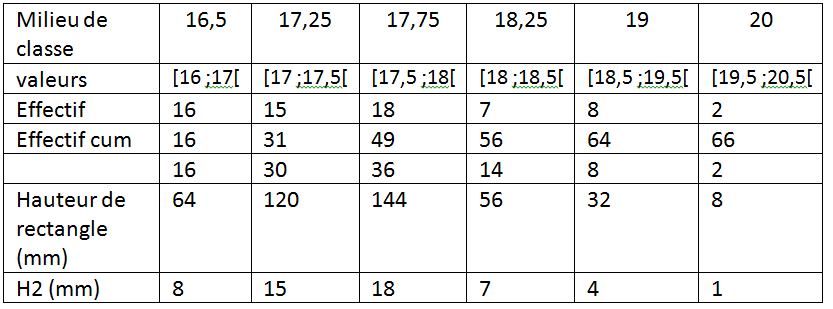 x–2–1012f (x)41014x–2–10,25123f(x)–0,5–1410,5Tailles150  t < 155155  t < 160160  t < 165165  t < 170170  t < 175175 t < 180Effectifs2Fréquences≈ 0,07valeurs123456effectifs6112519155effectifs cumulésvaleurs123456effectifs6112519155effectifs cumulés61742617681classe[0 ; 2[[2 ; 4[[4 ; 6[[6 ; 8]fréquence10%38%45%7%fréquence cumulée10%48%93%100%Valeur 591317192527effectif3572837Valeur 11510075352210effectif10080756512035effectif cumulés croissantsmilieu de classeDuréeDuréeDuréeDuréeDuréeeffectifeffectif cumulé Fréq %Fréq cum %[1000;1200[6[1200;1300[14[1300;1400[25[1400;1500[75[1500;1600[80[1600;1700[10[1700;1800[8[1800;2100[2réponses justes45678910effectif207141151effectif cumulévaleurs68101215171820Effectif13510181691valeurs[10 ;13[[13 ;15[[15 ;17[[17 ;18[[18 ;20[[20 ;24[Effectif6810742Effectif cumHauteur de rectangle (mm)masse en grammes1515,51616,51717,51818,51919,52020,52121,522totalnombre de truffes1642014224832120103100effectif cumulétaille (cm)[150;160[[160;170[[170;175[[175;180[[180;200[effectifseffectifs cumulées428415563fréquencesfréquences cumuléesTailles150  t < 155155  t < 160160  t < 165165  t < 170170  t < 175175 t < 180Effectifs247833Fréquences≈ 0,070,150,260,30,110,11Classes centrées xi152157162167172177Effectifs ni247833valeurs[16 ;17[[17 ;17,5[[17,5 ;18[[18 ;18,5[[18,5 ;19,5[[19,5 ;20,5[Effectif161518782Effectif cumHauteur de rectangle (mm)Valeur 11510075352210effectif10080756512035effectif cumulés croissants100180255320440475milieu de classeDuréeDuréeDuréeDuréeDuréeeffectifeffectif cumulé fréq %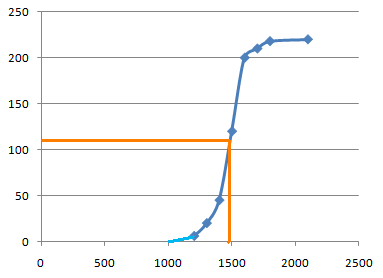 Fréq cum %1100[1000;1200[6602,72,71250[1200;1300[14206,49,11350[1300;1400[254511,420,51450[1400;1500[7512034,154,61550[1500;1600[8020036,4911650[1600;1700[102104,595,51750[1700;1800[82183,699,11950[1800;2100[22200,09100réponses justes45678910effectif207141151effectif cumulé22923343940valeurs68101215171820Effectif13510181691Milieu de classe11,5141617,51922valeurs[10 ;13[[13 ;15[[15 ;17[[17 ;18[[18 ;20[[20 ;24[Effectif6810742Effectif cum61424313537245720.5Hauteur de rectangle (mm)40801001404010masse en grammes1515,51616,51717,51818,51919,52020,52121,522totalnombre de truffes1642014224832120103100effectif cumulé1620405476808891939496969797100taille (cm)[150;160[[160;170[[170;175[[175;180[[180;200[effectifs42413148effectifs cumulées428415563fréquences6,438,120,622,212,7fréquences cumulées6,444,465,187,3100